Памятка для родителей «Что должен знать ребенок по ПБ»Общие правила и рекомендации:Огонь опасен.Категорически нельзя брать спички, зажигалки, зажигать самостоятельно бенгальские огни и свечи.Бумага, легкая ткань могут загореться при длительном воздействии тепла от близко расположенной лампы накаливания.Знать наизусть телефон пожарной службы (101 или 112). Уметь сообщить по телефону о случившемся.Дополнительно в рекомендации родителям по пожарной безопасности входит ознакомить детей с правилами обращения с бытовыми электроприборами.Важно объяснить, что нельзя пользоваться неисправным чайником, плитой, микроволновой печью и к каким последствиям такие действия могут привести. Необходимо использовать технику только по прямому назначению.Не играть с этими предметами, не покидать помещение кухни при прямом использовании.Задача не давать плохого примера:Не оставлять зажигалки и спички в доступных местах.Убирать неисправные электроприборы.Ограничить доступ ребенка к включенным опасным предметам (утюг, паяльник, плойка).Эти предметы в детских руках могут стать причиной трагедии.Как вести себя при возгорании:Не паниковать!Нельзя прятаться под кровать, шкаф, стол и тд. Так пожарным будет труднее найти и помочь пострадавшему.Самое опасное − дым. Если в подъезде везде дым, закрыть дверь (не закрывать на замок), намочить любую тряпку водой, приложить к лицу и ждать помощи. Если есть балкон, то выйти на свежий воздух, и сигнализировать о своем местонахождении.Пользоваться только пожарной незадымляемой лестницей для эвакуации.Делать все, что говорят пожарные или спасатели.Эту памятку желательно прикрепить на видное место.Почему так важно, чтобы именно родители активно формировали нормы противопожарного поведения в семье? Родители – это самые важные люди при развитии и становлении личности.Через них ребенок знакомится с окружающим миром, через них он учится находить выход из любых проблемных ситуаций.Поэтому необходимо, чтобы они на своем примере показывали как поступать правильно, ведь это в будущем может спасти жизнь.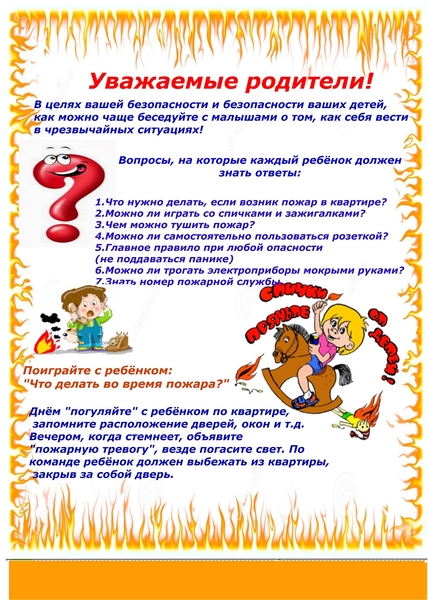 Источник: https://fireman.club/pozharnaja-bezopasnost/roditeljam/